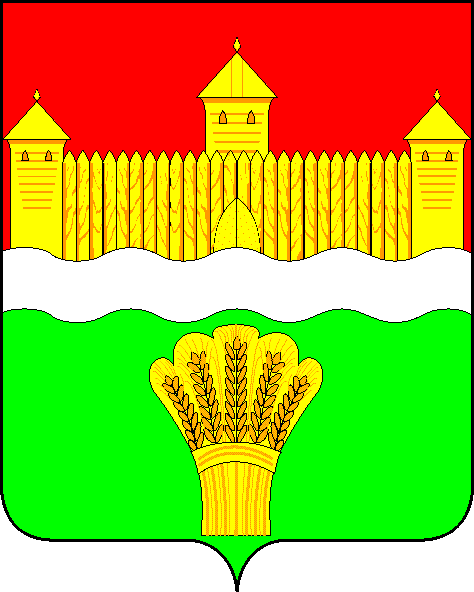 КЕМЕРОВСКАЯ ОБЛАСТЬ - КУЗБАСССОВЕТ НАРОДНЫХ ДЕПУТАТОВКЕМЕРОВСКОГО МУНИЦИПАЛЬНОГО ОКРУГАПЕРВОГО СОЗЫВАСЕССИЯ № 14Решениеот «29» октября 2020 г. № 269г. КемеровоО ходе исполнения решения Совета народных депутатов Кемеровского муниципального округа от 27.02.2020 № 71 «Об утверждении прогнозного плана приватизации муниципального имущества Кемеровского муниципального округа на 2020 год»Заслушав информацию начальника отдела по работе с муниципальным имуществом Комитета по управлению муниципальным имуществом Кемеровского муниципального округа о ходе исполнения решения Совета народных депутатов Кемеровского муниципального округа от 27.02.2020 № 71 «Об утверждении прогнозного плана приватизации муниципального имущества Кемеровского муниципального округа на 2020 год», руководствуясь ст. 27 Устава Кемеровского муниципального округа, Совет народных депутатов Кемеровского муниципального округаРЕШИЛ:1. Информацию начальника отдела по работе с муниципальным имуществом Комитета по управлению муниципальным имуществом Кемеровского муниципального округа о ходе исполнения решения Совета народных депутатов Кемеровского муниципального округа от 27.02.2020 № 71 «Об утверждении прогнозного плана приватизации муниципального имущества Кемеровского муниципального округа на 2020 год» года принять к сведению.2. Направить информацию начальника отдела по работе с муниципальным имуществом Комитета по управлению муниципальным имуществом Кемеровского муниципального округа о ходе исполнения решения Совета народных депутатов Кемеровского муниципального округа от 27.02.2020 № 71 «Об утверждении прогнозного плана приватизации муниципального имущества Кемеровского муниципального округа на 2020 год» М.В. Коляденко, главе Кемеровского муниципального округа.3. Опубликовать настоящее решение в газете «Заря» и разместить решение на официальном сайте Совета народных депутатов Кемеровского муниципального округа в сети «Интернет».4. Настоящее решение вступает в силу со дня его принятия.5. Контроль за исполнением решения возложить на Евдокимова Н.Я. – председателя комитета по бюджету, налогам и предпринимательству.Председатель Совета народных депутатов Кемеровского муниципального округа                                             В.В. Харланович 